Publicado en Barcelona el 13/07/2018 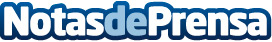 Los extranjeros controlan el mercado inmobiliario de BarcelonaLas últimas cifras oficiales del mercado inmobiliario en Barcelona son alentadoras para los inversores extranjeros. El Colegio de Registradores muestra que el 8,3% de las ventas totales en la provincia de Barcelona en el primer trimestre de 2018 fueron realizadas por extranjeros, más de un 2% más que en MadridDatos de contacto:Bcn Advisors931800272Nota de prensa publicada en: https://www.notasdeprensa.es/los-extranjeros-controlan-el-mercado Categorias: Internacional Nacional Inmobiliaria Finanzas Cataluña http://www.notasdeprensa.es